Приложение  к образовательной программе среднего общего образованияМБОУ  СОШ №4Рабочая программа по физической культуредля 10-11 классовСрок реализации программы: 2 годаАвторы:Биюсов Х.Ф учитель физической культуры высшей категории;         Боготол                             1.ПОЯСНИТЕЛЬНАЯ ЗАПИСКАРабочая программа по физической культуре для	10-11 классов разработана на основе примерной программы среднего образования по физической культуре (базовый уровень) и на основе учебной программе по физической культуре обучающихся 10-11 классов  Лях В. И. Физическая культура. Рабочие программы. Предметная линия учебников В. И. Ляха. 10—11 классы. Место учебного предмета «Физическая культура» в учебном плане Согласно Базисному учебному плану на обязательное изучение всехучебных тем программы отводится 204 ч, из расчета 3 ч в неделю в 10 классе, 102 часа за учебный год и 3 ч в неделю в 11 классе, 102 часа за учебный год. Вместе с тем, чтобы у учителей физической культуры были условия для реализации их творческих программ и инновационных разработок, инди­ видуальных      педагогических      технологий      и      подходов,      программа предусматривает выделение определенного объема учебного времени — 20% от объема времени, отводимого на изучение вариативного раздела.К важнейшим личностным результатам освоения учебного предмета «Физическая культура» на уровне среднего общего образования относятся следующие убеждения и качества:     1. В сфере отношений обучающихся к себе, к своему здоровью, к познанию себя (ориентация обучающихся на достижение личного счастья, реализацию позитивных жизненных перспектив, инициативность, креативность, готовность и способность к личностному самоопределению, способность ставить цели и строить жизненные планы;готовность и способность обеспечить себе и своим близким достойную жизнь в процессе самостоятельной, творческой и ответственной деятельности;готовность и способность обучающихся к отстаиванию личного достоинства, собственного мнения, готовность и способность вырабатывать собственную позицию по отношению к общественно-политическим событиям прошлого и настоящего на основе осознания и осмысления истории, духовных ценностей и достижений нашей страны;готовность и способность обучающихся к саморазвитию и самовоспитанию в соответствии с общечеловеческими ценностями и идеалами гражданского общества, потребность в физическом самосовершенствовании, занятиях спортивно-оздоровительной деятельностью;принятие и реализация ценностей здорового и безопасного образа жизни, бережное,ответственное и компетентное отношение к собственному физическому и психологическому здоровью;неприятие вредных привычек: курения, употребления алкоголя, наркотиков.         2. В сфере отношений обучающихся к России как к Родине (Отечеству):российская идентичность, способность к осознанию российской идентичности в поликультурном социуме, чувство причастности к историко-культурной общности российского народа и судьбе России, патриотизм, готовность к служению Отечеству, его защите; уважение к своему народу, чувство ответственности перед Родиной, гордости за свой край, свою Родину, прошлое и настоящее многонационального народа России, уважение к государственным символам (герб, флаг, гимн);формирование уважения к русскому языку как государственному языку Российской Федерации, являющемуся основой российской идентичности и главным фактором национального самоопределения;воспитание уважения к культуре, языкам, традициям и обычаям народов, проживающих в Российской Федерации.     3.В сфере отношений обучающихся к закону, государству и к гражданскому обществу:гражданственность, гражданская позиция активного и ответственного члена российского общества, осознающего свои конституционные права и обязанности, уважающего закон и правопорядок, осознанно принимающего традиционные национальные и общечеловеческие гуманистические и демократические ценности, готового к участию в общественной жизни; признание неотчуждаемости основных прав и свобод человека, которые принадлежат каждому от рождения, готовность к осуществлению собственных прав и свобод без нарушения прав и свобод других лиц, готовность отстаивать собственные права и свободы человека и гражданина согласно общепризнанным принципам и нормам международного права и в соответствии с Конституцией Российской Федерации, правовая и политическая грамотность; мировоззрение, соответствующее современному уровню развития науки и общественной практики, основанное на диалоге культур, а также различных форм общественного сознания, осознание своего места в поликультурном мире; интериоризация ценностей демократии и социальной солидарности, готовность к договорному регулированию отношений в группе или социальной организации; готовность обучающихся к конструктивному участию в принятии решений, затрагивающих их права и интересы, в том числе в различных формах общественной самоорганизации, самоуправления, общественно значимой деятельности; приверженность идеям интернационализма, дружбы, равенства, взаимопомощи народов; воспитание уважительного отношения к национальному достоинству людей, их чувствам, религиозным убеждениям;  готовность обучающихся противостоять идеологии экстремизма, национализма, ксенофобии; коррупции; дискриминации по социальным, религиозным, расовым, национальным признакам и другим негативным социальным явлениям.       4. В сфере отношений обучающихся с окружающими людьми: нравственное сознание и поведение на основе усвоения общечеловеческих ценностей, толерантного сознания и поведения в поликультурном мире, готовности и способности вести диалог с другими людьми, достигать в нем взаимопонимания, находить общие цели и сотрудничать для их достижения; принятие гуманистических ценностей, осознанное, уважительное и доброжелательное отношение к другому человеку, его мнению, мировоззрению; способность к сопереживанию и формирование позитивного отношения к людям, в том числе к лицам с ограниченными возможностями здоровья и инвалидам; бережное, ответственное и компетентное отношение к физическому и психологическому здоровью других людей, умение оказывать первую помощь; формирование выраженной в поведении нравственной позиции, в том числе способности к сознательному выбору добра, нравственного сознания и поведения на основе усвоения общечеловеческих ценностей и нравственных чувств (чести, долга, справедливости, милосердия и дружелюбия); развитие компетенций сотрудничества со сверстниками, детьми младшего возраста, взрослыми в образовательной, общественно полезной, учебно-исследовательской, проектной и других видах деятельности.5. В сфере отношений обучающихся к окружающему миру, живой природе, художественной культуре: мировоззрение, соответствующее современному уровню развития науки, значимости науки, готовность к научно-техническому творчеству, владение достоверной информацией о передовых достижениях и открытиях мировой и отечественной науки, заинтересованность в научных знаниях об устройстве мира и общества; готовность и способность к образованию, в том числе самообразованию, на протяжении всей жизни; сознательное отношение к непрерывному образованию как условию успешной профессиональной и общественной деятельности; экологическая культура, бережное отношения к родной земле, природным богатствам России и мира; понимание влияния социально-экономических процессов на состояние природной и социальной среды, ответственность за состояние природных ресурсов; умения и навыки разумного природопользования, нетерпимое отношение к действиям, приносящим вред экологии; приобретение опыта эколого-направленной деятельности; эстетическое отношения к миру, готовность к эстетическому обустройству собственного быта.6. В сфере отношений обучающихся к семье и родителям, в том числе подготовка к семейной жизни: ответственное отношение к созданию семьи на основе осознанного принятия ценностей семейной жизни; положительный образ семьи, родительства (отцовства и материнства), интериоризация традиционных семейных ценностей.7. В сфере отношения обучающихся к труду, в сфере социально-экономических отношений: уважение ко всем формам собственности, готовность к защите своей собственности;  осознанный выбор будущей профессии как путь и способ реализации собственных жизненных планов; готовность обучающихся к трудовой профессиональной деятельности как к возможности участия в решении личных, общественных, государственных, общенациональных проблем; потребность трудиться, уважение к труду и людям труда, трудовым достижениям, добросовестное, ответственное и творческое отношение к разным видам трудовой деятельности; готовность к самообслуживанию, включая обучение и выполнение домашних обязанностей.8. В сфере физического, психологического, социального и академического благополучия обучающихся: физическое, эмоционально-психологическое, социальное благополучие обучающихся в жизни образовательной организации, ощущение детьми безопасности и психологического комфорта, информационной безопасности.Метапредметные результаты освоения учебного предмета «Физическая культура» выражаются включают в себя освоенные учащимися межпредметные понятия и универсальные учебные действия.В соответствии с ФГОС ООО выделяются три группы универсальных учебных действий: регулятивные, познавательные, коммуникативные.Регулятивные УУДВыпускник научится:1. Самостоятельно определять цели, задавать параметры и критерии, по которым можно определить, что цель достигнута;2. Оценивать возможные последствия достижения поставленной цели в деятельности, собственной жизни и жизни окружающих людей, основываясь на соображениях этики и морали;3. Ставить и формулировать собственные задачи в образовательной деятельности и жизненных ситуациях;4. Оценивать ресурсы, в том числе время и другие нематериальные ресурсы, необходимые для достижения поставленной цели;5. Выбирать путь достижения цели, планировать решение поставленных задач, оптимизируя материальные и нематериальные затраты;6. Организовывать эффективный поиск ресурсов, необходимых для достижения поставленной цели;7. Сопоставлять полученный результат деятельности с поставленной заранее целью.Познавательные УУД:Выпускник научится:1. Искать и находить обобщенные способы решения задач, в том числе, осуществлять развернутый информационный поиск и ставить на его основе новые (учебные и познавательные) задачи;2. Критически оценивать и интерпретировать информацию с разных позиций,  распознавать и фиксировать противоречия в информационных источниках;3. Использовать различные модельно-схематические средства для представления существенных связей и отношений, а также противоречий, выявленных в информационных источниках;4. Находить и приводить критические аргументы в отношении действий и суждений другого; спокойно и разумно относиться к критическим замечаниям в отношении собственного суждения, рассматривать их как ресурс собственного развития;5. Выходить за рамки учебного предмета и осуществлять целенаправленный поиск возможностей для  широкого переноса средств и способов действия;6. Выстраивать индивидуальную образовательную траекторию, учитывая ограничения со стороны других участников и ресурсные ограничения;7. Менять и удерживать разные позиции в познавательной деятельности.Коммуникативные УУД:Выпускник научится:1. Осуществлять деловую коммуникацию как со сверстниками, так и со взрослыми (как внутри образовательной организации, так и за ее пределами), подбирать партнеров для деловой коммуникации исходя из соображений результативности взаимодействия, а не личных симпатий;2. При осуществлении групповой работы быть как руководителем, так и членом команды в разных ролях (генератор идей, критик, исполнитель, выступающий, эксперт и т.д.);3. Координировать и выполнять работу в условиях реального, виртуального и комбинированного взаимодействия;4. Развернуто, логично и точно излагать свою точку зрения с использованием адекватных (устных и письменных) языковых средств;5. Распознавать конфликтогенные ситуации и предотвращать конфликты до их активной фазы, выстраивать деловую и образовательную коммуникацию, избегая личностных оценочных суждений.Предметными результатами изучения учебного предмета «Физическая культура» являются следующие умения, которым учащиеся научатся и получат возможность научиться:-определять влияние оздоровительных систем физического воспитания на укрепление здоровья, профилактику профессиональных заболеваний и вредных привычек;-знать способы контроля и оценки физического развития и физической подготовленности;-знать правила и способы планирования системы индивидуальных занятий физическими упражнениями общей, профессионально-прикладной и оздоровительно-корригирующей направленности;характеризовать индивидуальные особенности физического и психического развития;-характеризовать основные формы организации занятий физической культурой, определять их целевое назначение и знать особенности проведения;-составлять и выполнять индивидуально ориентированные комплексы оздоровительной и адаптивной физической культуры;выполнять комплексы упражнений традиционных и современных оздоровительных систем физического воспитания;-выполнять технические действия и тактические приемы базовых видов спорта, -применять их в игровой и соревновательной деятельности;-практически использовать приемы самомассажа и релаксации;-практически использовать приемы защиты и самообороны;-составлять и проводить комплексы физических упражнений различной направленности;-определять уровни индивидуального физического развития и развития физических качеств;-проводить мероприятия по профилактике травматизма во время занятий физическими упражнениями;владеть техникой выполнения тестовых испытаний Всероссийского физкультурно-спортивного комплекса «Готов к труду и обороне» (ГТО).-самостоятельно организовывать и осуществлять физкультурную деятельность для проведения индивидуального, коллективного и семейного досуга;выполнять требования физической и спортивной подготовки, определяемые вступительными экзаменами в профильные учреждения профессионального образования;-проводить мероприятия по коррекции индивидуальных показателей здоровья, умственной и физической работоспособности, физического развития и физических качеств по результатам мониторинга;выполнять технические приемы и тактические действия национальных видов спорта;-выполнять нормативные требования испытаний (тестов) Всероссийского физкультурно-спортивного комплекса «Готов к труду и обороне» (ГТО);осуществлять судейство в избранном виде спорта;составлять и выполнять комплексы специальной физической подготовки.3. СОДЕРЖАНИЕ УЧЕБНОГО ПРЕДМЕТА    Общей целью образования в области физической культуры является формирование у обучающихся устойчивых мотивов и потребностей в бережном отношении к своему здоровью, целостном развитии физических и психических качеств, творческом использовании средств физической культуры в организации здорового образа жизни. Освоение учебного предмета направлено на приобретение компетентности в физкультурно-оздоровительной и спортивной деятельности, овладение навыками творческого сотрудничества в коллективных формах занятий физическими упражнениями.       Учебный предмет «Физическая культура» должен изучаться на межпредметной основе практически со всеми предметными областями среднего общего образования.                                              Базовый уровень                       Физическая культура и здоровый образ жизни       Современные оздоровительные системы физического воспитания, их роль в формировании здорового образа жизни, сохранении творческой активности и долголетия, предупреждении профессиональных заболеваний и вредных привычек, поддержании репродуктивной функции.      Оздоровительные мероприятия по восстановлению организма и повышению работоспособности: гимнастика при занятиях умственной и физической деятельностью; сеансы аутотренинга, релаксации и самомассажа, банные процедуры.       Система индивидуальных занятий оздоровительной и тренировочной направленности, основы методики их организации и проведения, контроль и оценка эффективности занятий.      Особенности соревновательной деятельности в массовых видах спорта; правила организации и проведения соревнований, обеспечение безопасности, судейство.     Формы организации занятий физической культурой.      Государственные требования к уровню физической подготовленности населения при выполнении нормативов Всероссийского физкультурно-спортивного комплекса «Готов к труду и обороне» (ГТО).Современное состояние физической культуры и спорта в России.Основы законодательства Российской Федерации в области физической культуры, спорта, туризма, охраны здоровья.Физкультурно-оздоровительная деятельностьОздоровительные системы физического воспитания.     Современные фитнес-программы, направленные на достижение и поддержание оптимального качества жизни, решение задач формирования жизненно необходимых и спортивно ориентированных двигательных навыков и умений.      Индивидуально ориентированные здоровьесберегающие технологии: гимнастика при умственной и физической деятельности; комплексы упражнений адаптивной физической культуры; оздоровительная ходьба и бег.Физическое совершенствование     Совершенствование техники упражнений базовых видов спорта: акробатические и гимнастические комбинации (на спортивных снарядах); бег на короткие, средние и длинные дистанции; прыжки в длину и высоту с разбега; метание гранаты; передвижение на лыжах; плавание; технические приемы и командно-тактические действия в командных (игровых) видах; техническая и тактическая подготовка в национальных видах спорта.     Спортивные единоборства: технико-тактические действия самообороны; приемы страховки и самостраховки.Прикладная физическая подготовка: полосы препятствий; кросс по пересеченной местности с элементами спортивного ориентирования; прикладное плавание.Гимнастика с элементами акробатики:    Совершенствование строевых упражнений: повороты в движении кругом; перестроение из колонны по одному в колонну по два, четыре, восемь в движении.Освоение висов и упоров: подъем в упор силой, вис согнувшись- вис    прогнувшись сзади; подъем переворотом (юноши).Толчком ног подъем в упор на верхнюю жердь; толчком двух ног вис углом; сед углом, равновесие на нижней жерди, упор присев на одной, махом соскок (девушки).Освоение и совершенствование опорных прыжков.Прыжок ноги врозь(юноши); прыжок углом с косого разбега толчком одной ногой(девушки).Освоение и совершенствование акробатических упражнений: длинный кувырок через препятствие ; стойка на руках с помощью; кувырок назад через стойку на руках с помощью; прыжки в глубину с высоты 150-; комбинация  из ранее разученных приемов(юноши).Сед углом. Стоя на коленях, наклон назад. Стойка на лопатках. Комбинация из ранее изученных элементов.Легкая атлетикаСовершенствование техники спринтерского бега.Варианты низкого старта. Низкий старт и стартовый разгон с 10- у юношей и девушек в 10 классе до 30- в 11 классе. Бег с ускорением до . Бег на . Бег на ,  на результат. Овладение  техникой эстафетного бега. Передача эстафеты в парах.Эстафеты 4х25м по прямой; то же на повороте; эстафеты 4х50 и 4х100 метров. Совершенствование техники длительного бега.Равномерный бег 15-20 минут (10 класс); 20-25 минут(11 класс). Техника бега на  (юноши) и  (девушки). Кроссовая подготовка.Совершенствование техники прыжка в длину с разбега.Прыжок в длину с разбега до 13-15 шагов способом «согнув ноги», и «прогнувшись».Совершенствование техники  метания в цель и на дальность.Метание в горизонтальные и вертикальные цели(расстояние до цели: у юношей до 18-, у девушек 12-). Метание гранаты на дальность.Лыжная подготовка.10 класс. Переход с одновременных ходов на попеременные. Переход с прокатом. Переход с неоконченным толчком одной палки. Преодоление подъемов и припятствий на лыжах: перешагивание небольшого припятствия прямо и в сторону; перепрыгивание в сторону; преоделение пологих, мало- и среднепокатых склонов; подъемы средней протяженности.11 класс. Переход с хода на ход в зависимости от условий дистанции и состояния лыжни. Элементы тактики лыжных ходов( распределение сил на лыжне; резкое ускорение; приемы борьбы с противниками). прохождение дистанции до .Баскетбол.Совершенствование техники передвижений.Совершенствование техники ловли и передачи мяча: передача одной рукой снизу; одной рукой сбоку.Совершенствование техники ведения мяча: вышагивание, скрестный шаг, поворот,  перевод мяча перед собой.Совершенствование техники бросков мяча: бросок одной и двумя руками в прыжке; броски мяча после двух шагов и в прыжке с близкого и среднего расстояния; броски мяча в корзину со средних и дальних дистанций; штрафной бросок.Совершенствование техники защитных действий: вырывание и выбивание; перехват; накрывание.Совершенствование техники перемещений и владения мячом.Совершенствование тактики игры: командное  нападение; взаимодействие с заслоном; индивидуальные, групповые и командные действия в защите.Волейбол      Совершенствование техники приема и передач мяча: прием мяча сверху(снизу) двумя руками с падением-перекатом на спину; прием мяча  с последующим падением и перекатом в сторону на бедро и спину; прием мяча одной рукой в падении вперед и последующим скольжением на груди-животе; передача мяча сверху двумя руками.      Совершенствование техники подач мяча: верхняя прямая подача. Совершенствование техники нападающего удара: прямой нападающий удар; нападающий удар с переводом.Совершенствование техники защитных действий: блокирование( индивидуальное и групповое).Совершенствование тактики игры: индивидуальные и групповые действия в нападении; командные тактические действия в нападении; индивидуальные, групповые и командные действия в защите.4.  ТЕМАТИЧЕСКОЕ ПЛАНИРОВАНИЕ ПО ПРЕДМЕТУ «ФИЗИЧЕСКАЯ КУЛЬТУРА» 10-11 класс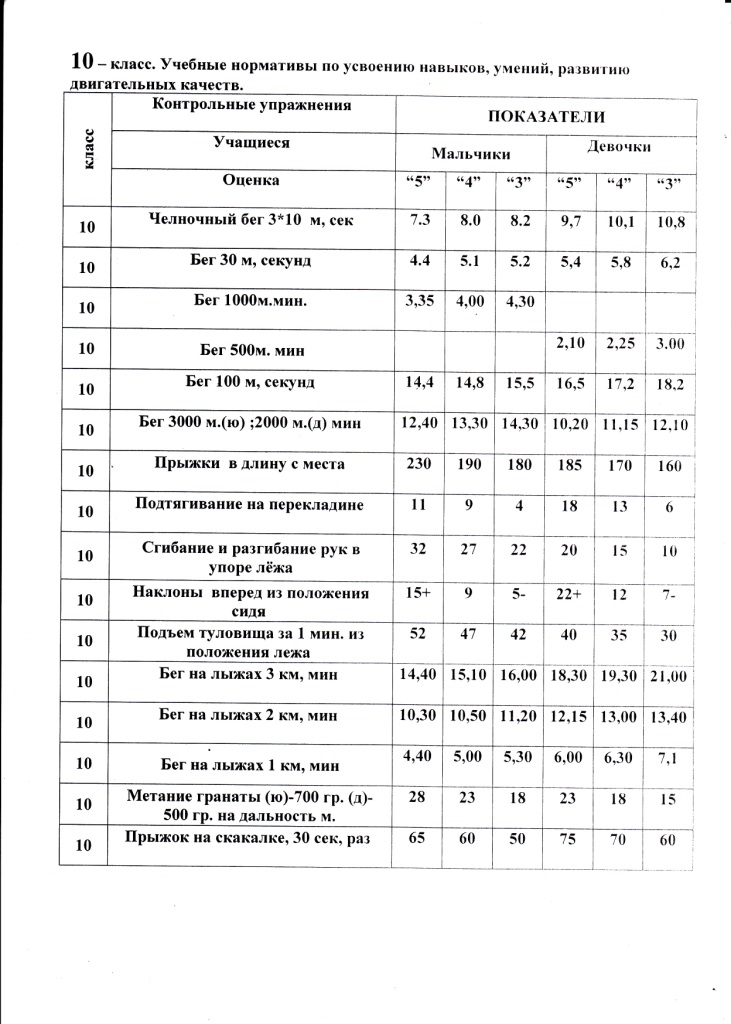 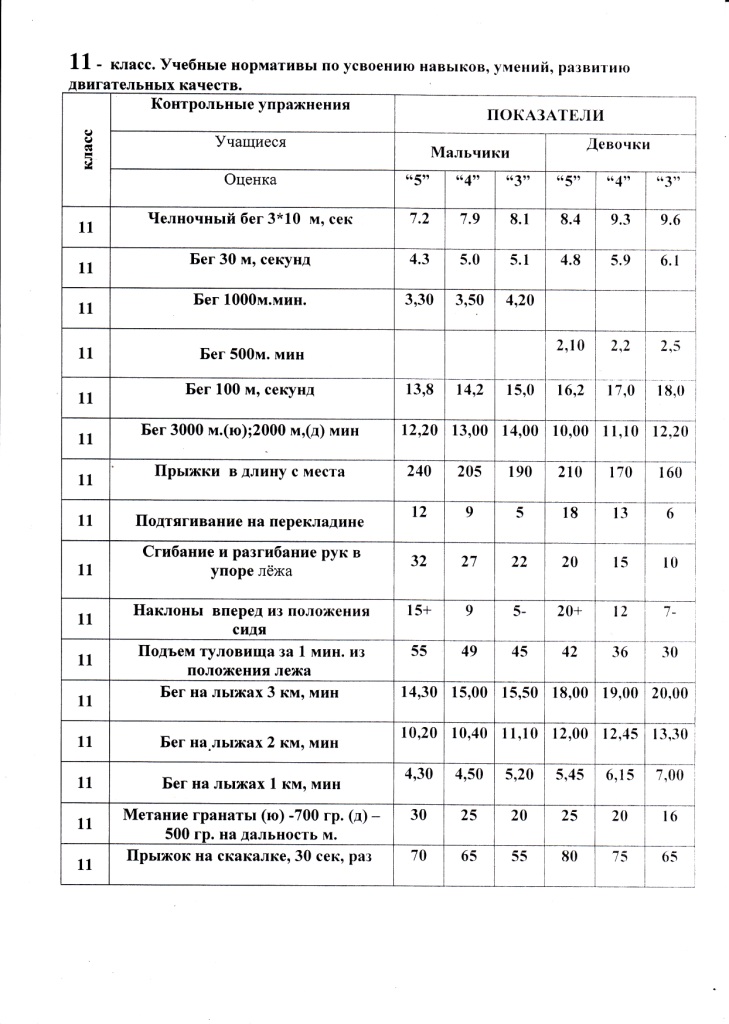 Разделы рабочей программыЭлементы федерального компонента государственного стандарта общего образования         КлассыКлассыВсегочасов     10    11Основы знаний о физкультурной деятельностиМедико-биологические, психолого-педагогические, социально-культурные и исторические основы448Соблюдение мер безопасности и охраны труда на занятиях физической культуройОсновы техники безопасности и профилактика травматизмаВ течение урокаВ течение урокаСпособы физкультурной деятельности с общеприкладной и спортивной направленностью:Двигательные действия и навыки, действия и приёмы в подвижных и спортивных играх- Гимнастика, акробатика141428- Лыжня подготовка8      816- Баскетбол101020- Волейбол101010- Лёгкая атлетика181836- Кроссовая подготовка6612ИТОГО:ВСЕГО:    68   68136